Evolution hebdomadaire de prix des produits de grande consommation et leur variation dans certaines principales villes Période : semaine du 06 au 12 Juillet 2020(*) Les variations sont en pourcentage et relatives à la semaine précédente.Source : DSS/INSAE, 13 juillet 2020.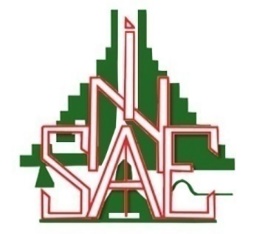 Institut National de la Statistique et de l’Analyse EconomiqueDirection des Statistiques SocialesProduits, prix moyens (FCFA) et variations (%)Produits, prix moyens (FCFA) et variations (%)Les principales villesLes principales villesLes principales villesLes principales villesLes principales villesLes principales villesProduits, prix moyens (FCFA) et variations (%)Produits, prix moyens (FCFA) et variations (%)CotonouPorto-NovoParakouNatitingouBohiconLokossaMaïs séché en grains vendu au détail (1KG)Prix230224216188180202Maïs séché en grains vendu au détail (1KG)Variation (*)3,10,914,318,23,411,0Riz en grains longs vendu au détail (1KG)Prix491497512511523508Riz en grains longs vendu au détail (1KG)Variation (*)0,80,20,40,20,60,8Sorgho  (1KG)Prix362346258231329359Sorgho  (1KG)Variation (*)-0,80,02,02,70,61,1Mil  (1KG)Prix380367271240355393Mil  (1KG)Variation (*)0,30,31,93,91,72,1Gari 2ème qualité (1 KG)Prix322317257284214279Gari 2ème qualité (1 KG)Variation (*)1,61,01,61,41,90,4Sucre raffiné en poudre (1 KG)Prix484494500500497506Sucre raffiné en poudre (1 KG)Variation (*)-1,20,20,0-0,41,00,4Haricot blanc (1 KG)Prix653619594561548576Haricot blanc (1 KG)Variation (*)1,7-0,3-1,21,12,42,3Ignames (1 KG)Prix353407265232382283Ignames (1 KG)Variation (*)2,30,5-0,7-2,11,62,2Tomate fraiche (1 KG)Prix655589815810544363Tomate fraiche (1 KG)Variation (*)8,49,74,52,02,80,8Piment frais  au kg (1 KG)Prix1 116918686696772842Piment frais  au kg (1 KG)Variation (*)1,61,91,22,22,11,8Oignon frais rond (1 KG)Prix401395288320345324Oignon frais rond (1 KG)Variation (*)0,04,82,91,63,03,5Huile d'arachide artisanale/coton (1 L)Prix1 2001 2001 000925800800Huile d'arachide artisanale/coton (1 L)Variation (*)0,00,00,02,80,00,0Huile de palme non raffinée (1 L)Prix650500808800500550Huile de palme non raffinée (1 L)Variation (*)0,00,01,00,00,00,0Pétrole lampant vendu en vrac (1 L)Prix600600617700800650Pétrole lampant vendu en vrac (1 L)Variation (*)0,00,02,80,00,00,0Essence Kpayo (1 L)Prix500400392500450458Essence Kpayo (1 L)Variation (*)25,014,34,50,05,97,8Gaz domestique (6Kg)Prix3 5003 3003 4333 5003 2703 300Gaz domestique (6Kg)Variation (*)0,00,00,00,00,00,0Gaz domestique (12,5 KG)Prix6 8506 8506 8676 8156 8156 850Gaz domestique (12,5 KG)Variation (*)0,00,00,0-2,60,00,0Chinchard congelé  (Silvi) (1 KG)Prix1 3001 2331 2501 2001 2001 200Chinchard congelé  (Silvi) (1 KG)Variation (*)0,00,0-3,8-7,70,00,0Viande de bœuf sans os (1 KG)Prix3 0002 8001 8331 5502 4002 500Viande de bœuf sans os (1 KG)Variation (*)0,00,01,83,30,00,0Viande de mouton (1 KG)Prix3 0002 8002 5002 0002 5002 500Viande de mouton (1 KG)Variation (*)0,00,00,00,00,00,0Riz importé ‘’GINO’’ (5 KG)Prix5 2005 4335 5006 0005 5005 167Riz importé ‘’GINO’’ (5 KG)Variation (*)0,00,00,00,00,0-0,6Lait concentré ‘’JAGO’’ (1 KG)Prix1 0001 0001 0001 0001 0001 050Lait concentré ‘’JAGO’’ (1 KG)Variation (*)0,00,00,00,00,00,0Lait concentré ‘’Cèbon’’ (1 KG)Prix9501 0001 0009001 0001 000Lait concentré ‘’Cèbon’’ (1 KG)Variation (*)0,00,00,00,00,00,0Farine de blé (1 KG)Prix450500500450400500Farine de blé (1 KG)Variation (*)0,00,00,00,00,00,0Spaghetti ‘’Matanti’’ (500 G)Prix350350400350350350Spaghetti ‘’Matanti’’ (500 G)Variation (*)0,00,00,00,00,00,0Ciment ‘’NOCIBE’’ (1 tonne)Prix71 00068 00078 00076 00075 00073 667Ciment ‘’NOCIBE’’ (1 tonne)Variation (*)0,00,00,4-5,00,0-1,3Ciment ‘’SCB Lafarge’’ (1 tonne)Prix71 00068 00078 00076 00075 00073 333Ciment ‘’SCB Lafarge’’ (1 tonne)Variation (*)0,00,00,6-5,00,0-0,9Fer à béton (barre de 8) (1 tonne)Prix480 000490 000495 000510 000490 000490 000Fer à béton (barre de 8) (1 tonne)Variation (*)0,00,00,30,00,00,0Fer à béton (barre de 10) (1 tonne)Prix480 000490 000496 667510 000490 000490 000Fer à béton (barre de 10) (1 tonne)Variation (*)0,00,00,00,00,00,0NB : 1- Selon le Compte rendu du Conseil des Ministres en sa séance          du 1er Avril 2020, les prix à la pompe, au titre du mois d’avril            2020 et valable jusqu’à la présente date, se présentent ainsi qu’il suit : Gaz domestique : 545 F/kgGaz domestique (bouteille de 6kg) : 3 270 FGaz domestique (bouteille de 12,5 kg) : 6 815 FEssence à la pompe : 505 F/ le LitrePétrole à la pompe : 510 F/ le Litre       2- Les marchés dans lesquels s’effectuent,                           les observations sont :Cotonou : marché DantokpaPorto-Novo : marché OuandoParakou : marché ArzékéNatitingou : marché St-KouagouBohicon : marché de BohiconLokossa : marché Nesto d’Almeida